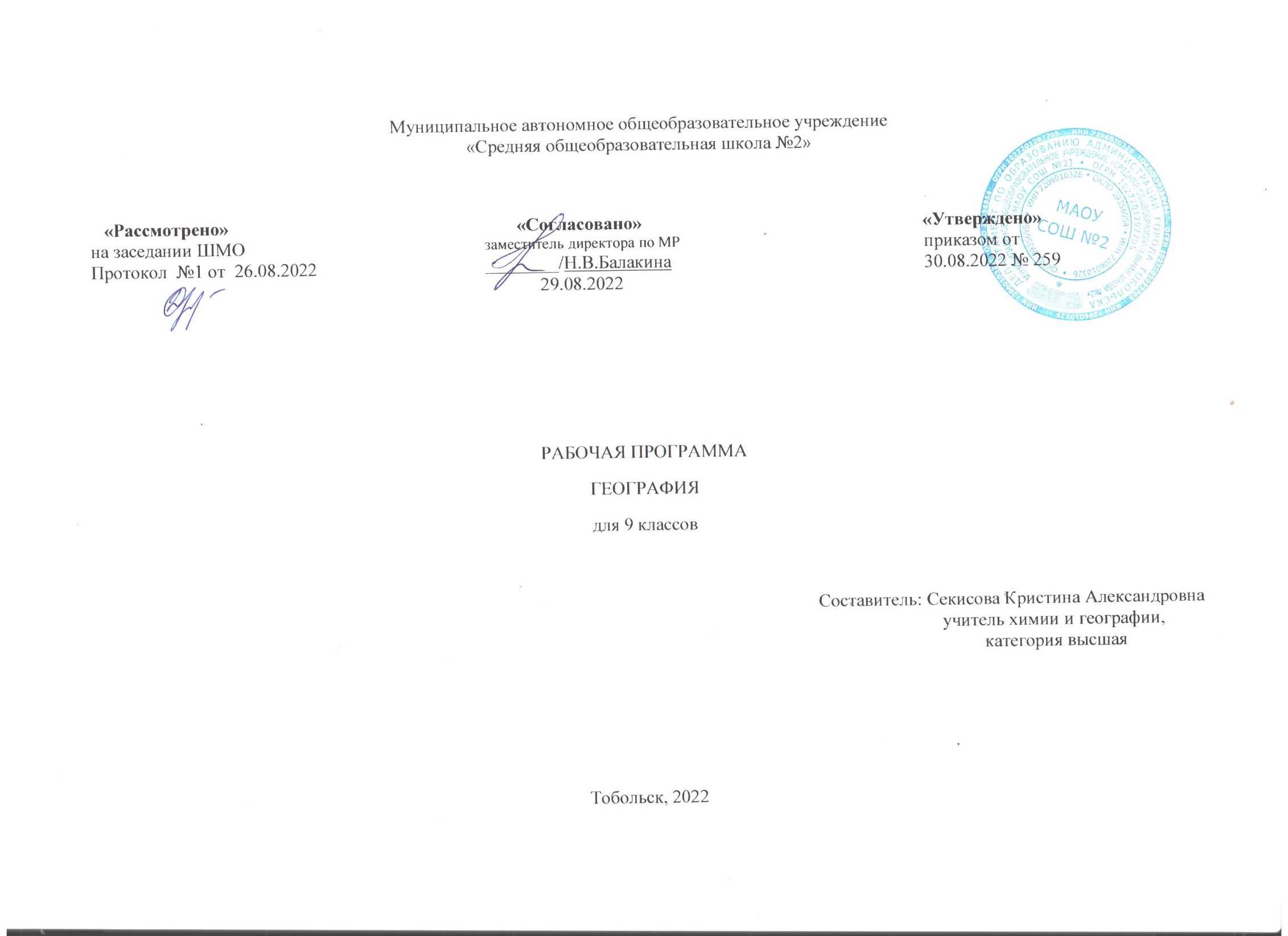 Рабочая программа по предмету «География» для 9 класса составлена в соответствии с Федеральным образовательным стандартом основного общего образования (ФГОС ООО) и  на основе авторской программы «Программы основного общего образования по географии. 5-9 классы.  Авторы  И. И. Баринова, В. П. Дронов,  И. В. Душина, Л. Е. Савельева. Рассчитана на   68 часов в год, количество часов в неделю – 2  часа.Планируемые результаты освоения учебного предметаЛичностные результаты:1) воспитание российской гражданской идентичности: патриотизм, уважение к Отечеству, прошлое и настоящее многонационального народа России; осознание своей этнической принадлежности, знание истории, языка, культуры своего народа, своего края, основ культурного наследия народов России и человечества; усвоение гуманистических, демократических и традиционных ценностей многонационального российского общества; воспитание чувства ответственности и долга перед Родиной;2) формирование ответственного отношения к учению, готовности и способности обучающихся к саморазвитию и самообразованию на основе мотивации к обучению и познанию, осознанному выбору и построению дальнейшей индивидуальной траектории образования на базе ориентировки в мире профессий и профессиональных предпочтений, с учетом устойчивых познавательных интересов, а также на основе формирования уважительного отношения к труду, развития опыта участия в социально значимом труде;3) формирование целостного мировоззрения, соответствующего современному уровню развития науки и общественной практики, учитывающего социальное, культурное, языковое, духовное многообразие современного мира;4) формирование осознанного, уважительного и доброжелательного отношения к другому человеку, его мнению, мировоззрению, культуре, языку, вере, гражданской позиции, к истории, культуре, религии, традициям, языкам, ценностям народов России и народов мира; готовности и способности вести диалог с другими людьми и достигать в нем взаимопонимания;5) освоение социальных норм, правил поведения, ролей и форм социальной жизни в группах и сообществах, включая взрослые и социальные сообщества; участие в школьном самоуправлении и общественной жизни в пределах возрастных компетенций с учетом региональных, этнокультурных, социальных и экономических особенностей;6) развитие морального сознания и компетентности в решении моральных проблем на основе личностного выбора, формирование нравственных чувств и нравственного поведения, осознанного и ответственного отношения к собственным поступкам;7) формирование коммуникативной компетентности в общении и сотрудничестве со сверстниками, детьми старшего и младшего возраста, взрослыми в процессе образовательной, общественно полезной, учебно-исследовательской, творческой и других видов деятельности;8) формирование ценности здорового и безопасного образа жизни; усвоение правил индивидуального и коллективного безопасного поведения в чрезвычайных ситуациях, угрожающих жизни и здоровью людей, правил поведения на транспорте и на дорогах;9) формирование основ экологической культуры соответствующей современному уровню экологического мышления, развитие опыта экологически ориентированной рефлексивно-оценочной и практической деятельности в жизненных ситуациях;10) осознание значения семьи в жизни человека и общества, принятие ценности семейной жизни, уважительное и заботливое отношение к членам своей семьи;11) развитие эстетического сознания через освоение художественного наследия народов России и мира, творческой деятельности эстетического характера.Метапредметные результаты:1) умение самостоятельно определять цели своего обучения, ставить и формулировать для себя новые задачи в учебе и познавательной деятельности, развивать мотивы и интересы своей познавательной деятельности;2) умение самостоятельно планировать пути достижения целей, в том числе альтернативные, осознанно выбирать наиболее эффективные способы решения учебных и познавательных задач;3) умение соотносить свои действия с планируемыми результатами, осуществлять контроль своей деятельности в процессе достижения результата, определять способы действий в рамках предложенных условий и требований, корректировать свои действия в соответствии с изменяющейся ситуацией;4) умение оценивать правильность выполнения учебной задачи, собственные возможности ее решения;5) владение основами самоконтроля, самооценки, принятия решений и осуществления осознанного выбора в учебной и познавательной деятельности;6) умение определять понятия, создавать обобщения, устанавливать аналогии, классифицировать, самостоятельно выбирать основания и критерии для классификации, устанавливать причинно-следственные связи, строить логическое рассуждение, умозаключение (индуктивное, дедуктивное и по аналогии) и делать выводы;7) умение создавать, применять и преобразовывать знаки и символы, модели и схемы для решения учебных и познавательных задач;8) смысловое чтение;9) умение организовывать учебное сотрудничество и совместную деятельность с учителем и сверстниками; работать индивидуально и в группе; находить общее решение и разрешать конфликты на основе согласования позиций и учета интересов; формулировать, аргументировать и отстаивать свое мнение;10) умение осознанно использовать речевые средства в соответствии с задачей коммуникации для выражения своих чувств, мыслей и потребностей; планирования и регуляции своей деятельности; владение устной и письменной речью, монологической контекстной речью;11) формирование и развитие компетентности в области использования информационно-коммуникационных технологий (далее - ИКТ компетенции); развитие мотивации к овладению культурой активного пользования словарями и другими поисковыми системами;12) формирование и развитие экологического мышления, умение применять его в познавательной, коммуникативной, социальной практике и профессиональной ориентации.Предметными результатами освоения географии в 8 классе являются:1) формирование представлений о географиии, её роли в освоении планеты человеком, о географических знаниях как компоненте научной картины мира, их необходимости для решения современных практических задач  человечества и своей страны, в том числе задачи охраны окружающей среды и рационального природопользования;2) формирование первичных компетенций использования территориального подхода как основы географического мышления для осознания своего места в целостном, многообразном и быстро изменяющемся мире и адекватной ориентации в нём;3) формирование представлений и основополагающих теоретических знаний о целостности и неоднородности Земли как планеты людей в пространстве и во времени, основных этапах её географического освоения,  особенностях природы, жизни, культуры и хозяйственной деятельности людей, экологических проблемах на разных материках и в отдельных странах;4) овладение элементарными практическими умениями использования приборов и инструментов для определения количественных и качественных характеристик компонентов географической среды, в том числе её экологических параметров;5) овладение основами картографической грамотности и использования географической карты как одного из языков международного общения;6) овладение основными навыками нахождения, использования и презентации географической информации;7) формирование умений и навыков использования разнообразных географических знаний в повседневной жизни для объяснения и оценки явлений и процессов, самостоятельного оценивания уровня  безопасности окружающей среды, адаптации к условиям территории проживания, соблюдения мер безопасности в случае природных стихийных бедствий и техногенных катастроф;8) формирование  представлений об особенностях деятельности людей ведущей к возникновению и развитию или решению экологических проблем на различных территориях и акваториях, умений и навыков безопасного и экологически целесообразного поведения в окружающей среде.Учащийся научится:выбирать источники географической информации (картографические, статистические, текстовые, видео- и фотоизображения, компьютерные базы данных), адекватные решаемым задачам; ориентироваться в источниках географической информации (картографические, статистические, текстовые, видео- и фотоизображения, компьютерные базы данных): находить и извлекать необходимую информацию; определять и сравнивать качественные и количественные показатели, характеризующие географические объекты, процессы и явления, их положение в пространстве по географическим картам разного содержания и другим источникам; выявлять недостающую, взаимодополняющую и/или противоречивую географическую информацию, представленную в одном или нескольких источниках;представлять в различных формах (в виде карты, таблицы, графика, географического описания) географическую информацию, необходимую для решения учебных и практико-ориентированных задач;использовать различные источники географической информации (картографические, статистические, текстовые, видео- и фотоизображения, компьютерные базы данных) для решения различных учебных и практико-ориентированных задач: выявление географических зависимостей и закономерностей на основе результатов наблюдений, на основе анализа, обобщения и интерпретации географической информации объяснение географических явлений и процессов (их свойств, условий протекания и географических различий); расчет количественных показателей, характеризующих географические объекты, явления и процессы; составление простейших географических прогнозов; принятие решений, основанных на сопоставлении, сравнении и/или оценке географической информации;проводить с помощью приборов измерения температуры, влажности воздуха, атмосферного давления, силы и направления ветра, абсолютной и относительной высоты, направления и скорости течения водных потоков;различать изученные географические объекты, процессы и явления, сравнивать географические объекты, процессы и явления на основе известных характерных свойств и проводить их простейшую классификацию;использовать знания о географических законах и закономерностях, о взаимосвязях между изученными географическими объектами, процессами и явлениями для объяснения их свойств, условий протекания и различий;оценивать характер взаимодействия деятельности человека и компонентов природы в разных географических условиях с точки зрения концепции устойчивого развития;различать (распознавать, приводить примеры) изученные демографические процессы и явления, характеризующие динамику численности населения Земли и отдельных регионов и стран;использовать знания о населении и взаимосвязях между изученными демографическими процессами и явлениями для решения различных учебных и практико-ориентированных задач;описывать по карте положение и взаиморасположение географических объектов; различать географические процессы и явления, определяющие особенности природы и населения материков и океанов, отдельных регионов и стран;устанавливать черты сходства и различия особенностей природы и населения, материальной и духовной культуры регионов и отдельных стран; адаптации человека к разным природным условиям;объяснять особенности компонентов природы отдельных территорий; приводить примеры взаимодействия природы и общества в пределах отдельных территорий;использовать знания о мировом, зональном, летнем и зимнем времени для решения практико-ориентированных задач по определению различий в поясном времени территорий в контексте  реальной жизни;уметь ориентироваться при помощи компаса, определять стороны горизонта, использовать компас для определения азимута; описывать погоду своей местности; объяснять расовые отличия разных народов мира;давать характеристику рельефа своей местности; уметь выделять в записках путешественников географические особенности территорииприводить примеры современных видов связи, применять  современные виды связи для решения  учебных и практических задач по географии;Учащийся получит возможность научиться:создавать простейшие географические карты различного содержания;моделировать географические объекты и явления;работать с записками, отчетами, дневниками путешественников как источниками географической информации;подготавливать сообщения (презентации) о выдающихся путешественниках, о современных исследованиях Земли;ориентироваться на местности: в мегаполисе и в природе;использовать знания о географических явлениях в повседневной жизни для сохранения здоровья и соблюдения норм экологического поведения в быту и окружающей среде;приводить примеры, показывающие роль географической науки в решении социально-экономических и геоэкологических проблем человечества; примеры практического использования географических знаний в различных областях деятельности;воспринимать и критически оценивать информацию географического содержания в научно-популярной литературе и средствах массовой информации;составлять описание природного комплекса;выдвигать гипотезы о связях и закономерностях событий, процессов, объектов, происходящих в географической оболочке;сопоставлять существующие в науке точки зрения о причинах происходящих глобальных изменений климата;оценивать положительные и негативные последствия глобальных изменений климата для отдельных регионов и стран;объяснять закономерности размещения населения и хозяйства отдельных территорий в связи с природными и социально-экономическими факторами;оценивать возможные в будущем изменения географического положения России, обусловленные мировыми геодемографическими, геополитическими и геоэкономическими изменениями, а также развитием глобальной коммуникационной системы;давать оценку и приводить примеры изменения значения границ во времени, оценивать границы с точки зрения их доступности;делать прогнозы трансформации географических систем и комплексов в результате изменения их компонентов;наносить на контурные карты основные формы рельефа;давать характеристику климата своей области (края, республики);показывать на карте артезианские бассейны и области распространения многолетней мерзлоты;Содержание учебного предметаОсобенности географического положения России. Территория и акватория, морские и сухопутные границы, воздушное пространство, недра, континентальный шельф и экономическая зона Российской Федерации. История освоения и изучения территории России. Часовые пояса. Анализ карт административно-территориального и политико-административного деления страны. Природа России. Природные условия и ресурсы. Природный и экологический потенциал России. Особенности геологического строения и распространения крупных форм рельефа. Типы климатов, факторы их формирования, климатические пояса. Климат и хозяйственная деятельность людей. Многолетняя мерзлота. Внутренние воды и водные ресурсы, особенности их размещения на территории страны. Природно-хозяйственные различия морей России. Почвы и почвенные ресурсы, размещение основных типов почв. Меры по сохранению плодородия почв. Стихийные природные явления на территории страны. Растительный и животный мир России. Природные зоны. Высотная поясность. Особо охраняемые природные территории. Выявление: зависимости между тектоническим строением, рельефом и размещением основных групп полезных ископаемых; зависимости между режимом, характером течения рек, рельефом и климатом; способов адаптации человека к разнообразным климатическим условиям. Анализ физической карты и карт компонентов природы. Население России. Человеческий потенциал страны. Численность, размещение, естественное движение населения. Направления и типы миграции. Половой и возрастной состав населения. Народы и основные религии России. Особенности расселения; городское и сельское население. Основная полоса расселения. Роль крупнейших городов в жизни страны. Выявление территориальных аспектов межнациональных отношений. Анализ карт населения России. Определение основных показателей, характеризующих население страны и ее отдельных территорий. Хозяйство России. Особенности отраслевой и территориальной структуры хозяйства России. Природно-ресурсный потенциал и важнейшие территориальные сочетания природных ресурсов. Производственный потенциал: география отраслей хозяйства, географические проблемы и перспективы развития. Анализ экономических карт России для определения типов территориальной структуры хозяйства. Группировка отраслей по различным показателям.Природно-хозяйственное районирование России. Различия территории по условиям и степени хозяйственного освоения: зона Севера и основная зона. Географические особенности отдельных районов и регионов: Север и Северо-Запад, Центральная Россия, Поволжье, Юг Европейской части страны, Урал, Сибирь и Дальний Восток. Географическое положение регионов, их природный, человеческий и хозяйственный потенциал. Определение влияния особенностей природы на жизнь и хозяйственную деятельность людей. Оценка экологической ситуации в разных регионах России. Россия в современном мире. Место России среди стран мира. Характеристика экономических, политических и культурных связей России. Объекты мирового природного и культурного наследия в России. География своей республики (края, области). Определение географического положения территории, основных этапов ее освоения. Этапы заселения, формирования культуры народов, современного хозяйства. Характеристика внутренних различий районов и городов. Достопримечательности. топонимика. Оценка природных ресурсов и их использования. Наблюдение за природными компонентами, географическими объектами, процессами и явлениями своей местности, их описание.Тематическое планирование с указанием количества часов, отводимых на освоение каждой темы№ п/пНаименование раздела, темы.Количество часовПрактические работы     1Общая характеристика хозяйства. Географическое районирование31     2Главные отрасли и межотраслевые комплексы.165     3Европейская часть России. 276     4Азиатская часть России204     5Россия в мире20Всего6816№ урокаРаздел, тема урокаКоличество часовРеализация воспитательного потенциала урокадатаОбщая характеристика хозяйства. Географическое районирование (3 часа)Общая характеристика хозяйства. Географическое районирование (3 часа)Общая характеристика хозяйства. Географическое районирование (3 часа)Общая характеристика хозяйства. Географическое районирование (3 часа)Общая характеристика хозяйства. Географическое районирование (3 часа)1Введение. Общая характеристика хозяйства.  1воспитание трудолюбия, инициативности и настойчивости в преодолении трудностей. Раскрытие основных достижений и перспектив науки и техники. Формирование жизненно необходимых качеств: усидчивости, ответственности, исполнительности, самостоятельности, работоспособности, внимательности через подбор соответствующих задач для решения. Организация индивидуальной информационной среды, в том числе с помощью типовых программных средств, для развития умений анализировать информацию, извлекать нужную информацию, делать выводы. Вооружение учащихся правильным методологическим подходом к познавательной и практической деятельности, подготовка обучающихся к последующей профессиональной деятельности, т.е. к разным видам деятельности, связанным с обработкой информации02.092Этапы развития хозяйства.Практическая работа №1 «Определение особенностей ЭГП России и направлений изменения ГП во времени и пространстве»1воспитание трудолюбия, инициативности и настойчивости в преодолении трудностей. Раскрытие основных достижений и перспектив науки и техники. Формирование жизненно необходимых качеств: усидчивости, ответственности, исполнительности, самостоятельности, работоспособности, внимательности через подбор соответствующих задач для решения. Организация индивидуальной информационной среды, в том числе с помощью типовых программных средств, для развития умений анализировать информацию, извлекать нужную информацию, делать выводы. Вооружение учащихся правильным методологическим подходом к познавательной и практической деятельности, подготовка обучающихся к последующей профессиональной деятельности, т.е. к разным видам деятельности, связанным с обработкой информации08.093Географическое районирование1воспитание трудолюбия, инициативности и настойчивости в преодолении трудностей. Раскрытие основных достижений и перспектив науки и техники. Формирование жизненно необходимых качеств: усидчивости, ответственности, исполнительности, самостоятельности, работоспособности, внимательности через подбор соответствующих задач для решения. Организация индивидуальной информационной среды, в том числе с помощью типовых программных средств, для развития умений анализировать информацию, извлекать нужную информацию, делать выводы. Вооружение учащихся правильным методологическим подходом к познавательной и практической деятельности, подготовка обучающихся к последующей профессиональной деятельности, т.е. к разным видам деятельности, связанным с обработкой информации09.09Главные отрасли и межотраслевые комплексы. (16 часов)Главные отрасли и межотраслевые комплексы. (16 часов)Главные отрасли и межотраслевые комплексы. (16 часов)Главные отрасли и межотраслевые комплексы. (16 часов)Главные отрасли и межотраслевые комплексы. (16 часов)4Сельское хозяйство. Растениеводство. 1воспитание ответственного и избирательного отношения к информации, формирование умения работать с различными видами информации, самостоятельно планировать и осуществлять индивидуальную и коллективную информационную деятельность, представлять и оценивать ее результаты, развивать трудовые навыки и воспитывать любовь к труду и уважение к людям труда12.095Животноводство. .Практическая работа № 2 «Определение по картам основных районов выращивания зерновых и технических культур, главных районов животноводства1воспитание ответственного и избирательного отношения к информации, формирование умения работать с различными видами информации, самостоятельно планировать и осуществлять индивидуальную и коллективную информационную деятельность, представлять и оценивать ее результаты, развивать трудовые навыки и воспитывать любовь к труду и уважение к людям труда13.096Агропромышленный комплекс. Легкая и пищевая промышленность  1воспитание ответственного и избирательного отношения к информации, формирование умения работать с различными видами информации, самостоятельно планировать и осуществлять индивидуальную и коллективную информационную деятельность, представлять и оценивать ее результаты, развивать трудовые навыки и воспитывать любовь к труду и уважение к людям труда19.097Лесной комплекс.1воспитание ответственного и избирательного отношения к информации, формирование умения работать с различными видами информации, самостоятельно планировать и осуществлять индивидуальную и коллективную информационную деятельность, представлять и оценивать ее результаты, развивать трудовые навыки и воспитывать любовь к труду и уважение к людям труда20.098Топливно-энергетический комплекс. Топливная промышленность.Практическая работа № 3«Составление характеристики одного из нефтяных или угольных бассейнов по картам и статистическим материалам»1воспитание ответственного и избирательного отношения к информации, формирование умения работать с различными видами информации, самостоятельно планировать и осуществлять индивидуальную и коллективную информационную деятельность, представлять и оценивать ее результаты, развивать трудовые навыки и воспитывать любовь к труду и уважение к людям труда26.099Электроэнергетика1воспитание ответственного и избирательного отношения к информации, формирование умения работать с различными видами информации, самостоятельно планировать и осуществлять индивидуальную и коллективную информационную деятельность, представлять и оценивать ее результаты, развивать трудовые навыки и воспитывать любовь к труду и уважение к людям труда27.0910Металлургический комплексПрактическая работа №4 «Составление характеристики   бассейнов одной из металлургических баз по картам и статистическим материалам».1воспитание ответственного и избирательного отношения к информации, формирование умения работать с различными видами информации, самостоятельно планировать и осуществлять индивидуальную и коллективную информационную деятельность, представлять и оценивать ее результаты, развивать трудовые навыки и воспитывать любовь к труду и уважение к людям труда03.1011Машиностроительный комплексПрактическая работа № 5 «Определение главных районов размещения отраслей трудоёмкого и металлоёмкого машиностроения по картам»1воспитание ответственного и избирательного отношения к информации, формирование умения работать с различными видами информации, самостоятельно планировать и осуществлять индивидуальную и коллективную информационную деятельность, представлять и оценивать ее результаты, развивать трудовые навыки и воспитывать любовь к труду и уважение к людям труда04.1012Химическая промышленностьСовершенствование навыков работы с географическими картами и учебником Анализ карты химической промышленности 1воспитание ответственного и избирательного отношения к информации, формирование умения работать с различными видами информации, самостоятельно планировать и осуществлять индивидуальную и коллективную информационную деятельность, представлять и оценивать ее результаты, развивать трудовые навыки и воспитывать любовь к труду и уважение к людям труда10.1013ТранспортПрактическая работа №6 «Характеристика одной из транспортных магистралей. Заполнение таблицы «Виды транспорта»1воспитание ответственного и избирательного отношения к информации, формирование умения работать с различными видами информации, самостоятельно планировать и осуществлять индивидуальную и коллективную информационную деятельность, представлять и оценивать ее результаты, развивать трудовые навыки и воспитывать любовь к труду и уважение к людям труда11.1014Информационная инфраструктура.1воспитание ответственного и избирательного отношения к информации, формирование умения работать с различными видами информации, самостоятельно планировать и осуществлять индивидуальную и коллективную информационную деятельность, представлять и оценивать ее результаты, развивать трудовые навыки и воспитывать любовь к труду и уважение к людям труда17.1015Сфера обслуживания. Рекреационное хозяйство1воспитание ответственного и избирательного отношения к информации, формирование умения работать с различными видами информации, самостоятельно планировать и осуществлять индивидуальную и коллективную информационную деятельность, представлять и оценивать ее результаты, развивать трудовые навыки и воспитывать любовь к труду и уважение к людям труда18.1016Сфера обслуживания и рекреационное хозяйство Тобольска.1воспитание ответственного и избирательного отношения к информации, формирование умения работать с различными видами информации, самостоятельно планировать и осуществлять индивидуальную и коллективную информационную деятельность, представлять и оценивать ее результаты, развивать трудовые навыки и воспитывать любовь к труду и уважение к людям труда24.1017Географическое разделение труда1воспитание ответственного и избирательного отношения к информации, формирование умения работать с различными видами информации, самостоятельно планировать и осуществлять индивидуальную и коллективную информационную деятельность, представлять и оценивать ее результаты, развивать трудовые навыки и воспитывать любовь к труду и уважение к людям труда25.1018Отрасли специализации Тюменской области1воспитание ответственного и избирательного отношения к информации, формирование умения работать с различными видами информации, самостоятельно планировать и осуществлять индивидуальную и коллективную информационную деятельность, представлять и оценивать ее результаты, развивать трудовые навыки и воспитывать любовь к труду и уважение к людям труда07.1119Обобщение знаний по разделу «Главные отрасли и межведомственные комплексы»1воспитание ответственного и избирательного отношения к информации, формирование умения работать с различными видами информации, самостоятельно планировать и осуществлять индивидуальную и коллективную информационную деятельность, представлять и оценивать ее результаты, развивать трудовые навыки и воспитывать любовь к труду и уважение к людям труда08.11Европейская часть России (27 часов)Европейская часть России (27 часов)Европейская часть России (27 часов)Европейская часть России (27 часов)Европейская часть России (27 часов)20Восточно-Европейская равнина.1воспитание ответственного и избирательного отношения к информации, формирование умения работать с различными видами информации, самостоятельно планировать и осуществлять индивидуальную и коллективную информационную деятельность, представлять и оценивать ее результаты, развивать трудовые навыки и воспитывать любовь к труду и уважение к людям труда14.1121ВолгаПрактическая работа № 7 «Объяснение взаимодействия природы и человека на примеры одной из территорий Центральной России».1воспитание ответственного и избирательного отношения к информации, формирование умения работать с различными видами информации, самостоятельно планировать и осуществлять индивидуальную и коллективную информационную деятельность, представлять и оценивать ее результаты, развивать трудовые навыки и воспитывать любовь к труду и уважение к людям труда15.1122Центральная Россия    1воспитание ответственного и избирательного отношения к информации, формирование умения работать с различными видами информации, самостоятельно планировать и осуществлять индивидуальную и коллективную информационную деятельность, представлять и оценивать ее результаты, развивать трудовые навыки и воспитывать любовь к труду и уважение к людям труда21.1123Центральный район, особенности населения1воспитание ответственного и избирательного отношения к информации, формирование умения работать с различными видами информации, самостоятельно планировать и осуществлять индивидуальную и коллективную информационную деятельность, представлять и оценивать ее результаты, развивать трудовые навыки и воспитывать любовь к труду и уважение к людям труда22.1124Хозяйство Центрального района. Практическая работа № 8«Составление географических маршрутов по городам Центрального района с указанием их достопримечательностей»1воспитание ответственного и избирательного отношения к информации, формирование умения работать с различными видами информации, самостоятельно планировать и осуществлять индивидуальную и коллективную информационную деятельность, представлять и оценивать ее результаты, развивать трудовые навыки и воспитывать любовь к труду и уважение к людям труда28.1125Москва – столица России  1воспитание ответственного и избирательного отношения к информации, формирование умения работать с различными видами информации, самостоятельно планировать и осуществлять индивидуальную и коллективную информационную деятельность, представлять и оценивать ее результаты, развивать трудовые навыки и воспитывать любовь к труду и уважение к людям труда29.1126Города Центрального района1воспитание ответственного и избирательного отношения к информации, формирование умения работать с различными видами информации, самостоятельно планировать и осуществлять индивидуальную и коллективную информационную деятельность, представлять и оценивать ее результаты, развивать трудовые навыки и воспитывать любовь к труду и уважение к людям труда05.1227Центрально - Черноземный район1воспитание ответственного и избирательного отношения к информации, формирование умения работать с различными видами информации, самостоятельно планировать и осуществлять индивидуальную и коллективную информационную деятельность, представлять и оценивать ее результаты, развивать трудовые навыки и воспитывать любовь к труду и уважение к людям труда06.1228Волго-Вятский район1воспитание ответственного и избирательного отношения к информации, формирование умения работать с различными видами информации, самостоятельно планировать и осуществлять индивидуальную и коллективную информационную деятельность, представлять и оценивать ее результаты, развивать трудовые навыки и воспитывать любовь к труду и уважение к людям труда12.1229Северо-западный район1воспитание ответственного и избирательного отношения к информации, формирование умения работать с различными видами информации, самостоятельно планировать и осуществлять индивидуальную и коллективную информационную деятельность, представлять и оценивать ее результаты, развивать трудовые навыки и воспитывать любовь к труду и уважение к людям труда13.1230Города на старых водных торговых путях1воспитание ответственного и избирательного отношения к информации, формирование умения работать с различными видами информации, самостоятельно планировать и осуществлять индивидуальную и коллективную информационную деятельность, представлять и оценивать ее результаты, развивать трудовые навыки и воспитывать любовь к труду и уважение к людям труда19.1231Санкт-Петербург -  новый хозяйственный узел России1воспитание ответственного и избирательного отношения к информации, формирование умения работать с различными видами информации, самостоятельно планировать и осуществлять индивидуальную и коллективную информационную деятельность, представлять и оценивать ее результаты, развивать трудовые навыки и воспитывать любовь к труду и уважение к людям труда20.1232Санкт-Петербург – «вторая столица» России.Практическая работа № 9 «Сравнение географического положения и планировки двух столиц: Москвы и Санкт- Петербурга»1воспитание ответственного и избирательного отношения к информации, формирование умения работать с различными видами информации, самостоятельно планировать и осуществлять индивидуальную и коллективную информационную деятельность, представлять и оценивать ее результаты, развивать трудовые навыки и воспитывать любовь к труду и уважение к людям труда26.1233Калининградская область1воспитание ответственного и избирательного отношения к информации, формирование умения работать с различными видами информации, самостоятельно планировать и осуществлять индивидуальную и коллективную информационную деятельность, представлять и оценивать ее результаты, развивать трудовые навыки и воспитывать любовь к труду и уважение к людям труда27.1234Европейский Север1воспитание ответственного и избирательного отношения к информации, формирование умения работать с различными видами информации, самостоятельно планировать и осуществлять индивидуальную и коллективную информационную деятельность, представлять и оценивать ее результаты, развивать трудовые навыки и воспитывать любовь к труду и уважение к людям труда16.0135Этапы развития хозяйства.Практическая работа № 10 «Сравнение двух районов Европейского Севера»1воспитание ответственного и избирательного отношения к информации, формирование умения работать с различными видами информации, самостоятельно планировать и осуществлять индивидуальную и коллективную информационную деятельность, представлять и оценивать ее результаты, развивать трудовые навыки и воспитывать любовь к труду и уважение к людям труда17.0136Роль Европейского Севера в развитии русской культуры1воспитание ответственного и избирательного отношения к информации, формирование умения работать с различными видами информации, самостоятельно планировать и осуществлять индивидуальную и коллективную информационную деятельность, представлять и оценивать ее результаты, развивать трудовые навыки и воспитывать любовь к труду и уважение к людям труда23.0137Поволжье. Географическое положение и природа1воспитание ответственного и избирательного отношения к информации, формирование умения работать с различными видами информации, самостоятельно планировать и осуществлять индивидуальную и коллективную информационную деятельность, представлять и оценивать ее результаты, развивать трудовые навыки и воспитывать любовь к труду и уважение к людям труда24.0138Население и хозяйство Поволжья1воспитание ответственного и избирательного отношения к информации, формирование умения работать с различными видами информации, самостоятельно планировать и осуществлять индивидуальную и коллективную информационную деятельность, представлять и оценивать ее результаты, развивать трудовые навыки и воспитывать любовь к труду и уважение к людям труда30.0139Северный Кавказ. Природные условия1воспитание ответственного и избирательного отношения к информации, формирование умения работать с различными видами информации, самостоятельно планировать и осуществлять индивидуальную и коллективную информационную деятельность, представлять и оценивать ее результаты, развивать трудовые навыки и воспитывать любовь к труду и уважение к людям труда31.0140Хозяйство района.Практическая работа № 11«Определение факторов развития и сравнения специализации промышленности Европейского Юга и Поволжья»1воспитание ответственного и избирательного отношения к информации, формирование умения работать с различными видами информации, самостоятельно планировать и осуществлять индивидуальную и коллективную информационную деятельность, представлять и оценивать ее результаты, развивать трудовые навыки и воспитывать любовь к труду и уважение к людям труда06.0241Народы Северного Кавказа1воспитание ответственного и избирательного отношения к информации, формирование умения работать с различными видами информации, самостоятельно планировать и осуществлять индивидуальную и коллективную информационную деятельность, представлять и оценивать ее результаты, развивать трудовые навыки и воспитывать любовь к труду и уважение к людям труда07.0242Южные моря России1воспитание ответственного и избирательного отношения к информации, формирование умения работать с различными видами информации, самостоятельно планировать и осуществлять индивидуальную и коллективную информационную деятельность, представлять и оценивать ее результаты, развивать трудовые навыки и воспитывать любовь к труду и уважение к людям труда13.0243Уральский район1воспитание ответственного и избирательного отношения к информации, формирование умения работать с различными видами информации, самостоятельно планировать и осуществлять индивидуальную и коллективную информационную деятельность, представлять и оценивать ее результаты, развивать трудовые навыки и воспитывать любовь к труду и уважение к людям труда14.0244Этапы развития и современное хозяйство1воспитание ответственного и избирательного отношения к информации, формирование умения работать с различными видами информации, самостоятельно планировать и осуществлять индивидуальную и коллективную информационную деятельность, представлять и оценивать ее результаты, развивать трудовые навыки и воспитывать любовь к труду и уважение к людям труда20.0245Города Урала. Проблемы района.Практическая работа № 12«Экологическая ситуация в разных частях Урала, пути решения экологических проблем»1воспитание ответственного и избирательного отношения к информации, формирование умения работать с различными видами информации, самостоятельно планировать и осуществлять индивидуальную и коллективную информационную деятельность, представлять и оценивать ее результаты, развивать трудовые навыки и воспитывать любовь к труду и уважение к людям труда21.0246Обобщение знаний по теме «Европейская часть России»1воспитание ответственного и избирательного отношения к информации, формирование умения работать с различными видами информации, самостоятельно планировать и осуществлять индивидуальную и коллективную информационную деятельность, представлять и оценивать ее результаты, развивать трудовые навыки и воспитывать любовь к труду и уважение к людям труда27.02Азиатская часть России (20 часов)Азиатская часть России (20 часов)Азиатская часть России (20 часов)Азиатская часть России (20 часов)Азиатская часть России (20 часов)47Природа Сибири1воспитание ответственного и избирательного отношения к информации, формирование умения работать с различными видами информации, самостоятельно планировать и осуществлять индивидуальную и коллективную информационную деятельность, представлять и оценивать ее результаты, развивать трудовые навыки и воспитывать любовь к труду и уважение к людям труда28.0248Природа и ресурсы гор Южной Сибири1воспитание ответственного и избирательного отношения к информации, формирование умения работать с различными видами информации, самостоятельно планировать и осуществлять индивидуальную и коллективную информационную деятельность, представлять и оценивать ее результаты, развивать трудовые навыки и воспитывать любовь к труду и уважение к людям труда06.0349Арктические моря1воспитание ответственного и избирательного отношения к информации, формирование умения работать с различными видами информации, самостоятельно планировать и осуществлять индивидуальную и коллективную информационную деятельность, представлять и оценивать ее результаты, развивать трудовые навыки и воспитывать любовь к труду и уважение к людям труда07.0350Население Сибири1воспитание ответственного и избирательного отношения к информации, формирование умения работать с различными видами информации, самостоятельно планировать и осуществлять индивидуальную и коллективную информационную деятельность, представлять и оценивать ее результаты, развивать трудовые навыки и воспитывать любовь к труду и уважение к людям труда13.0351Хозяйственное освоение Сибири1воспитание ответственного и избирательного отношения к информации, формирование умения работать с различными видами информации, самостоятельно планировать и осуществлять индивидуальную и коллективную информационную деятельность, представлять и оценивать ее результаты, развивать трудовые навыки и воспитывать любовь к труду и уважение к людям труда14.0352Западная Сибирь, природные условия и ресурсы. Практическая работа № 13«Изучение и оценка природных условий Западно-Сибирского     района для жизни и быта человека».1воспитание ответственного и избирательного отношения к информации, формирование умения работать с различными видами информации, самостоятельно планировать и осуществлять индивидуальную и коллективную информационную деятельность, представлять и оценивать ее результаты, развивать трудовые навыки и воспитывать любовь к труду и уважение к людям труда20.0353Хозяйство района.1воспитание ответственного и избирательного отношения к информации, формирование умения работать с различными видами информации, самостоятельно планировать и осуществлять индивидуальную и коллективную информационную деятельность, представлять и оценивать ее результаты, развивать трудовые навыки и воспитывать любовь к труду и уважение к людям труда21.0254Тюменская область как субъект Российской федерации1воспитание ответственного и избирательного отношения к информации, формирование умения работать с различными видами информации, самостоятельно планировать и осуществлять индивидуальную и коллективную информационную деятельность, представлять и оценивать ее результаты, развивать трудовые навыки и воспитывать любовь к труду и уважение к людям труда27.0355Перспективы развития области. Практическая работа №14 «Хозяйственная оценка природных условий и ресурсов Тюменской области. Определение по картам плотности и особенностей размещения населения области»1воспитание ответственного и избирательного отношения к информации, формирование умения работать с различными видами информации, самостоятельно планировать и осуществлять индивидуальную и коллективную информационную деятельность, представлять и оценивать ее результаты, развивать трудовые навыки и воспитывать любовь к труду и уважение к людям труда56 Проблемы области1воспитание ответственного и избирательного отношения к информации, формирование умения работать с различными видами информации, самостоятельно планировать и осуществлять индивидуальную и коллективную информационную деятельность, представлять и оценивать ее результаты, развивать трудовые навыки и воспитывать любовь к труду и уважение к людям труда57Проблемы и перспективы развития города Тобольска1воспитание ответственного и избирательного отношения к информации, формирование умения работать с различными видами информации, самостоятельно планировать и осуществлять индивидуальную и коллективную информационную деятельность, представлять и оценивать ее результаты, развивать трудовые навыки и воспитывать любовь к труду и уважение к людям труда58Природные условия и ресурсы Восточной СибириПрактическая работа № 15 «Составление характеристики Норильского промышленного узла».1воспитание ответственного и избирательного отношения к информации, формирование умения работать с различными видами информации, самостоятельно планировать и осуществлять индивидуальную и коллективную информационную деятельность, представлять и оценивать ее результаты, развивать трудовые навыки и воспитывать любовь к труду и уважение к людям труда59Байкал1воспитание ответственного и избирательного отношения к информации, формирование умения работать с различными видами информации, самостоятельно планировать и осуществлять индивидуальную и коллективную информационную деятельность, представлять и оценивать ее результаты, развивать трудовые навыки и воспитывать любовь к труду и уважение к людям труда60Хозяйство района 1воспитание ответственного и избирательного отношения к информации, формирование умения работать с различными видами информации, самостоятельно планировать и осуществлять индивидуальную и коллективную информационную деятельность, представлять и оценивать ее результаты, развивать трудовые навыки и воспитывать любовь к труду и уважение к людям труда61Дальний Восток. Формирование территории1воспитание ответственного и избирательного отношения к информации, формирование умения работать с различными видами информации, самостоятельно планировать и осуществлять индивидуальную и коллективную информационную деятельность, представлять и оценивать ее результаты, развивать трудовые навыки и воспитывать любовь к труду и уважение к людям труда62Природные условия и ресурсы1воспитание ответственного и избирательного отношения к информации, формирование умения работать с различными видами информации, самостоятельно планировать и осуществлять индивидуальную и коллективную информационную деятельность, представлять и оценивать ее результаты, развивать трудовые навыки и воспитывать любовь к труду и уважение к людям труда63Моря Тихого океанаПрактическая работа № 16 «Сравнительная характеристика природных условий и ресурсов морей Дальнего Востока».1воспитание ответственного и избирательного отношения к информации, формирование умения работать с различными видами информации, самостоятельно планировать и осуществлять индивидуальную и коллективную информационную деятельность, представлять и оценивать ее результаты, развивать трудовые навыки и воспитывать любовь к труду и уважение к людям труда64 Население района1воспитание ответственного и избирательного отношения к информации, формирование умения работать с различными видами информации, самостоятельно планировать и осуществлять индивидуальную и коллективную информационную деятельность, представлять и оценивать ее результаты, развивать трудовые навыки и воспитывать любовь к труду и уважение к людям труда65Хозяйство района.1воспитание ответственного и избирательного отношения к информации, формирование умения работать с различными видами информации, самостоятельно планировать и осуществлять индивидуальную и коллективную информационную деятельность, представлять и оценивать ее результаты, развивать трудовые навыки и воспитывать любовь к труду и уважение к людям труда66Обобщение знаний по теме «Азиатская часть России»1воспитание ответственного и избирательного отношения к информации, формирование умения работать с различными видами информации, самостоятельно планировать и осуществлять индивидуальную и коллективную информационную деятельность, представлять и оценивать ее результаты, развивать трудовые навыки и воспитывать любовь к труду и уважение к людям трудаРоссия в мире (2 час)Россия в мире (2 час)Россия в мире (2 час)Россия в мире (2 час)Россия в мире (2 час)67Россия в мире1воспитание ответственного и избирательного отношения к информации, формирование умения работать с различными видами информации, самостоятельно планировать и осуществлять индивидуальную и коллективную информационную деятельность, представлять и оценивать ее результаты, развивать трудовые навыки и воспитывать любовь к труду и уважение к людям труда68Итоговый урок1воспитание ответственного и избирательного отношения к информации, формирование умения работать с различными видами информации, самостоятельно планировать и осуществлять индивидуальную и коллективную информационную деятельность, представлять и оценивать ее результаты, развивать трудовые навыки и воспитывать любовь к труду и уважение к людям труда